Explore PowerShellTo complete the labs for this class you will need to create a virtual machine as described in the lab environment setup instructions here.In this lab, we will explore the PowerShell command shell, the place where you can run scripts and interactively enter commands. PowerShell is easy to use when you understand the basic building blocks and how they work together.Start the PowerShell application using the shortcut on the desktop of your lab VM.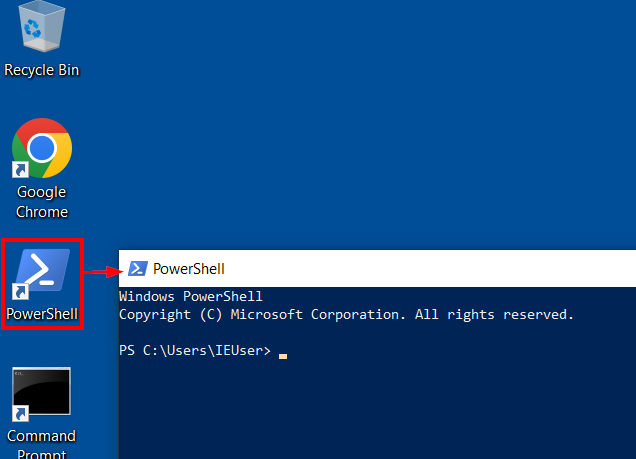 Starting PowerShell this way starts PowerShell with normal user privileges (not admin privileges). Start a second PowerShell command shell by right-clicking on the PowerShell desktop shortcut and choosing “Run as Administrator”. Click “yes” when prompted to allow PowerShell to start with admin privileges.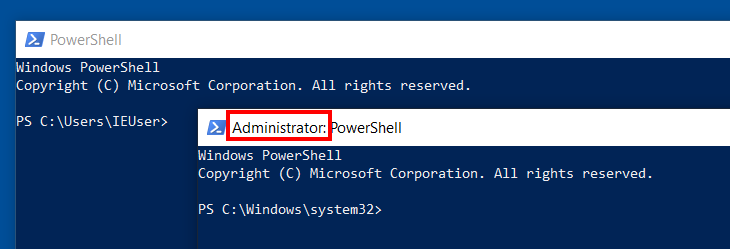 Notice that the PowerShell application that you “Ran as Administrator” has the word “Administrator” in the title. There are several times throughout the labs that you will need to use an administrative PowerShell prompt, so pay close attention to the instructions and the screenshots.VariablesLet’s explore some of the features of the PowerShell command shell. Variables in PowerShell start with a $ sign. Try defining some variables and then echoing them back onto the screen either by entering only the variable name and pressing enter or by using the Write-Host function.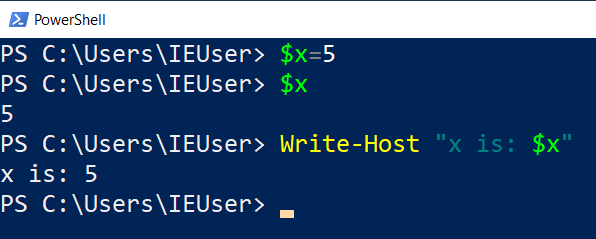 PowerShell has many predefined variables built-in, and it can seem like magic when you see them used. For example, we can refer to the $PSVersionTable variable to view information about the current PowerShell version we are using.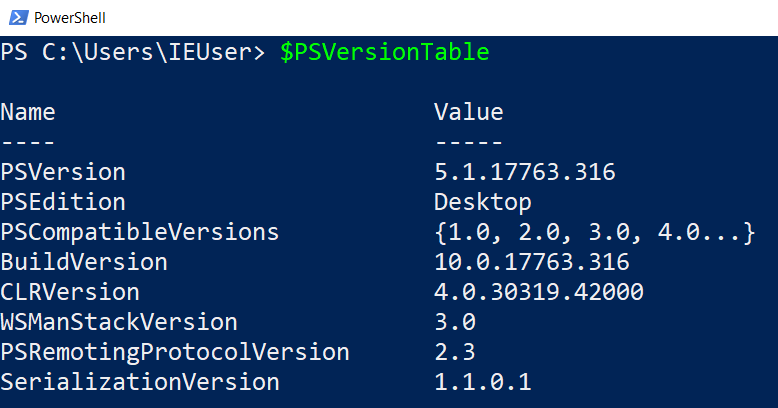 We are using PowerShell version 5.1 in class. This is the version that comes installed by default on Windows 10 and 11.To view all of the variables we have available to use, including built-in variables and any that we may have defined, you can use the Get-Variable function.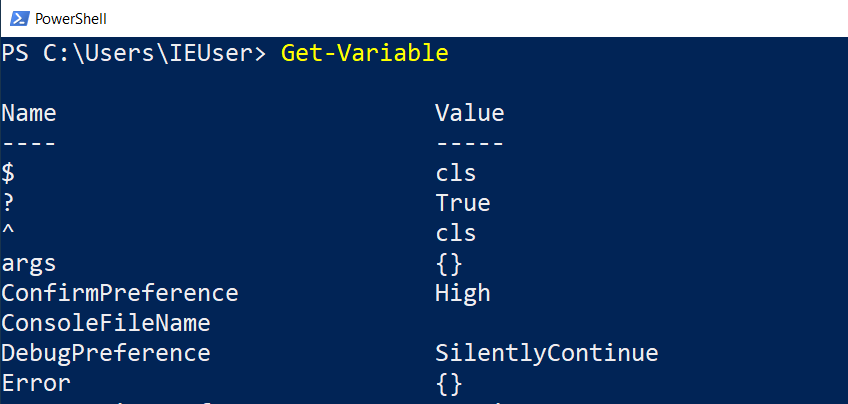 The list below shows some of the more interesting variables you are likely to make use of.Home - The current user’s home directoryNull - compare your own variables to $null to test if they are undefined.Profile - The path to a custom PowerShell script that will be loaded every time you start PowerShellPWD - “Print Working Directory” will display the path of the folder that you are currently working from.PID - The process ID of your current PowerShell session.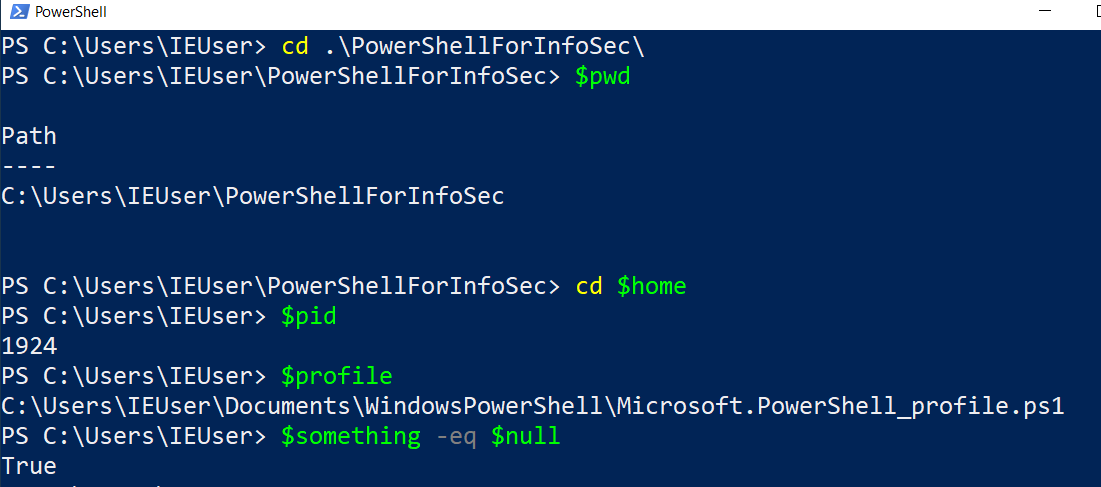 Note: PowerShell is a case-insensitive language, and you can refer to functions and variables using any combination of upper and lowercase letters. For example, enter $PWD, $pWd or $pwd will all have the same result.The cd function is an alias for the Set-Location function in PowerShell. Notice how it was used to return the $home directory without having to type C:\Users\IEUser, which is a nice shortcut.Session HistoryFor convenience, the PowerShell command prompt also maintains a list of all the commands you have run in the current session. You can access this list using the Get-History function (or just h for short).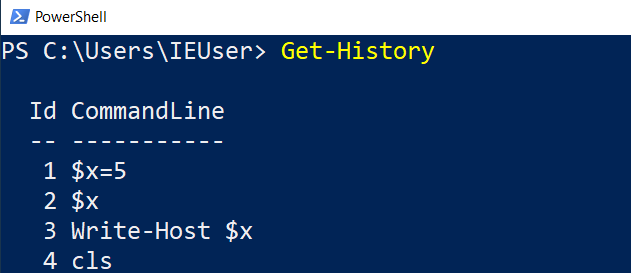 The session history is only maintained for the current PowerShell session (think of the current command shell window you are using). If you start a new PowerShell window, the session history will be blank.Use the Invoke-History command to execute a specific line number from your session history. The ihy and r commands are shortcuts, or aliases, for the Invoke-History Command.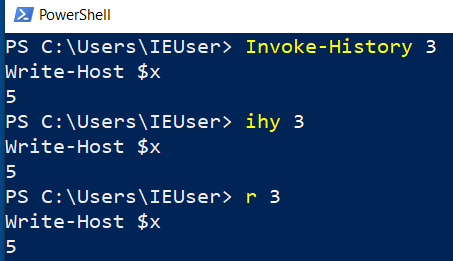 Start a PowerShell window and run the Get-History command. Do you see any session history? No, the session in this case will be empty because we have started a new session. If we are wanting to reference commands from our command history across sessions, or even computer restarts, we need to use the file-base history as discussed next.History FileIn addition to the session history, there is also a file-based history that persists from session to session. This file-based history is provided by a PowerShell module called PSReadline. The PSReadline module is installed by default with PowerShell. This module supports to use of the up and down arrow keys to iterate through the history.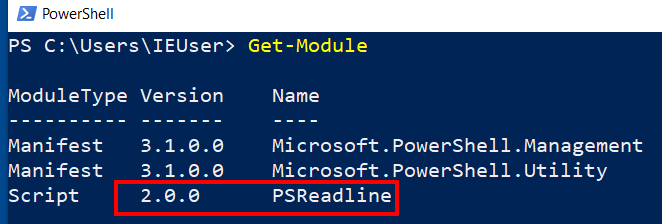 We can view and set the configuration for the PSReadline module using the Get-PSReadlineOption and Set-PSReadlineOption commands.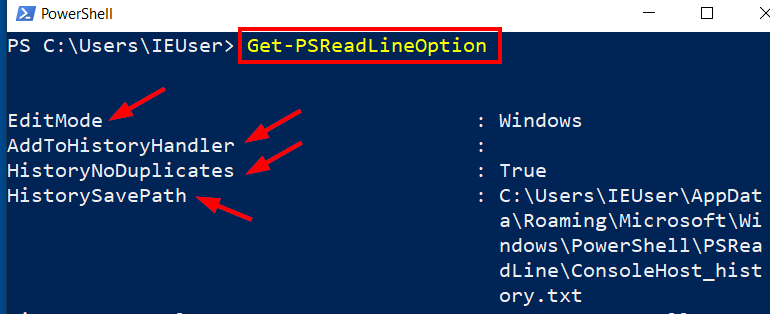 You can use the following command to print the contents of the history file to the screen.cat (Get-PSReadLineOption).HistorySavePathTry setting some of the PSReadline options with the Set-PSReadlineOption command. If you set the save style to SaveNothing, do any of your commands show up in the history file?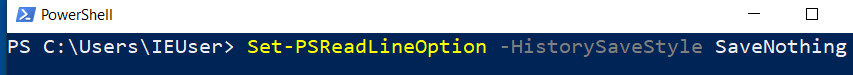 ProvidersPowerShell uses Providers to make working with “file-like” systems convenient and consistent. View the providers with the Get-PSProvider function.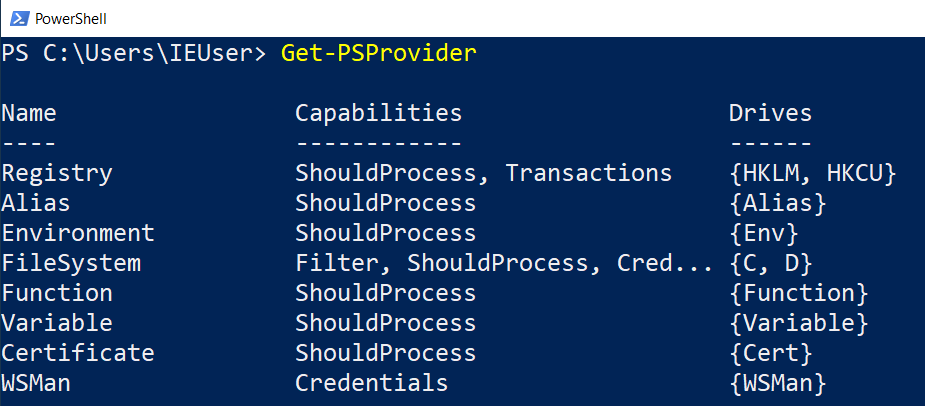 You can make use of Providers with functions like Get-ChildItem, Set-ChildItem and more. We are accustomed to using FileSystem providers such as the C:\ drive on a computer as shown below.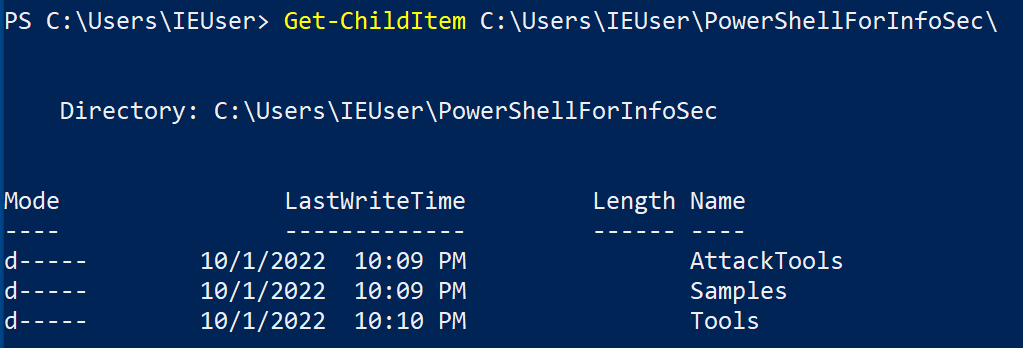 However, PowerShell has several more Providers for working with other similar data structures like the registry. We can read and write registry keys using the “Local Machine” registry provider HKLM or the “Current User” registry provider HKCU as shown below.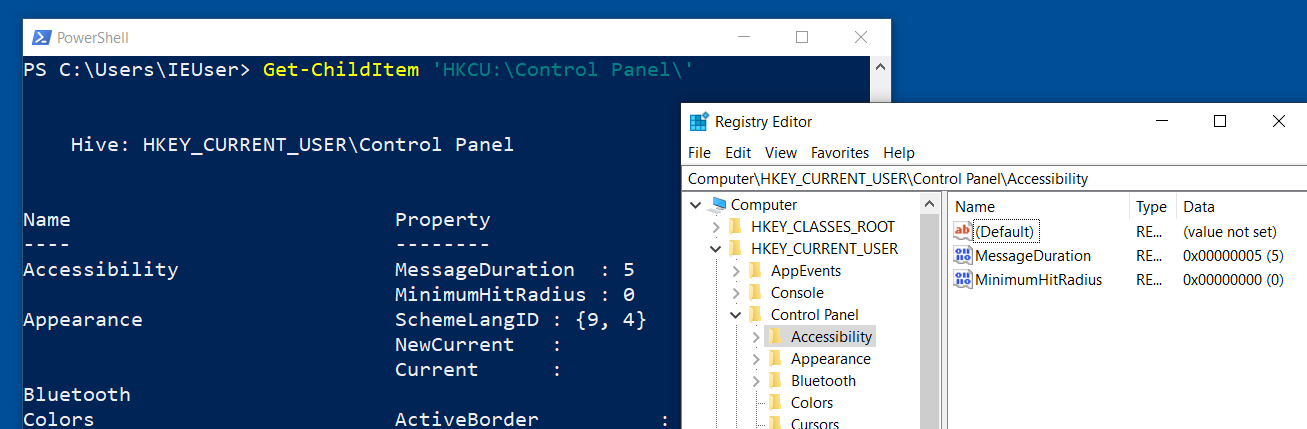 Above you can see how we used PowerShell’s registry provider to list Control Panel setting for the current user (HKCU). The image to the right shows the same registry setting displayed in the Registry Editor tool for comparison.Did you notice the Variable provider?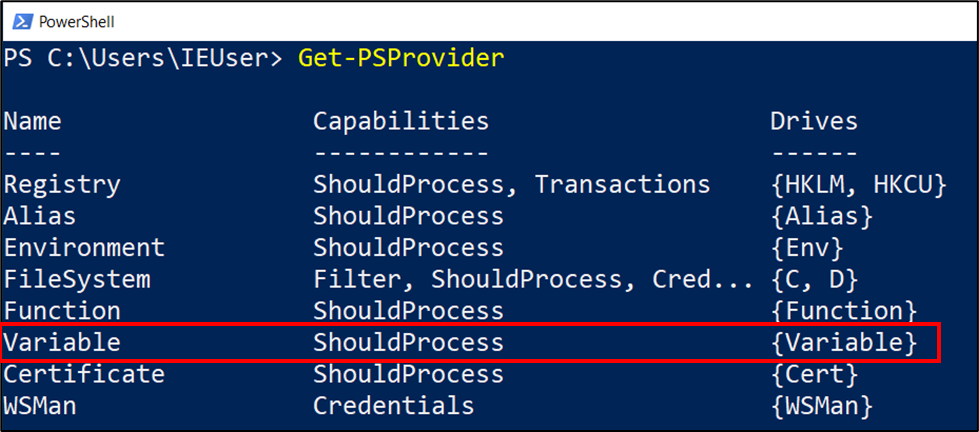 View the content of the variable drive using the following command.Get-ChildItem variable:You will notice the output is the same as when we used the Get-Variable function. This is because the Get-Variable function simply prints the data in the variable drive.Now let’s take a closer look at the Alias and Env providers/drives.AliasesAliases are shortcuts to functions. There are many built-in and you can also create custom ones. View the aliases in the current session with the Get-Alias function. Of course, you could also use Get-ChildItem alias: because it is one of PowerShell’s built-in Providers.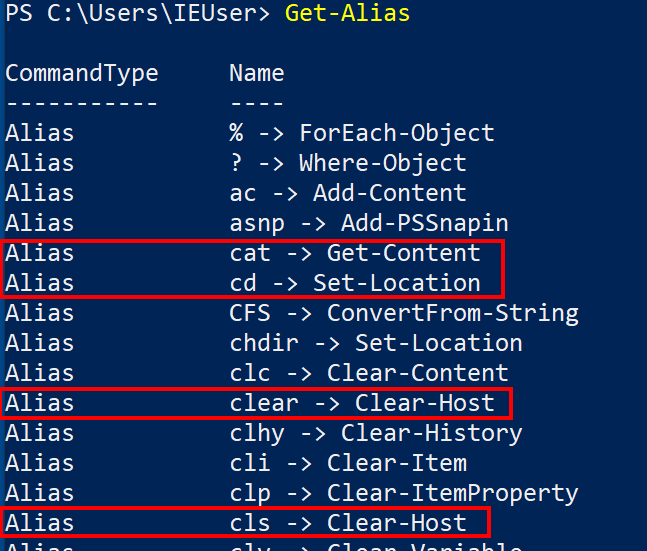 Here we see that we can use the cls or clear shortcuts to clear the screen or the cat shortcut to get-content from a file. This just saves us some typing and might match better with commands you already knew from other command shells.Use the Set-Alias function to create your own aliases. Here I create an alias for Get-Date so I can simply type gd to get the date.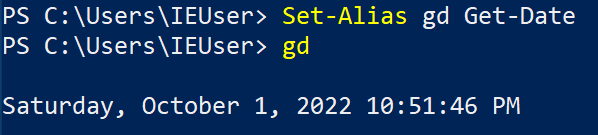 If you want to set an alias for something more complex, you can create an alias to a function as follows.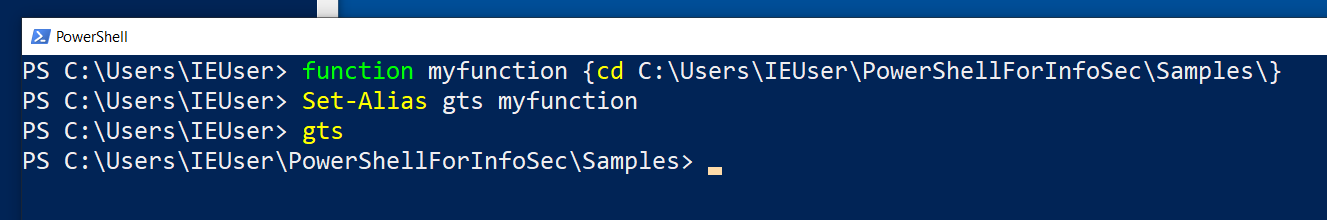 Note: Aliases only persist for the current session. If you want them to be available every time you use PowerShell, you will need to add them to your PowerShell profile which you will learn about soon.Environment VariablesThe Environment Provider gives us the env: drive which we can use to view and set environment variables used by the operating system. How do you think we can view this drive? You guessed it …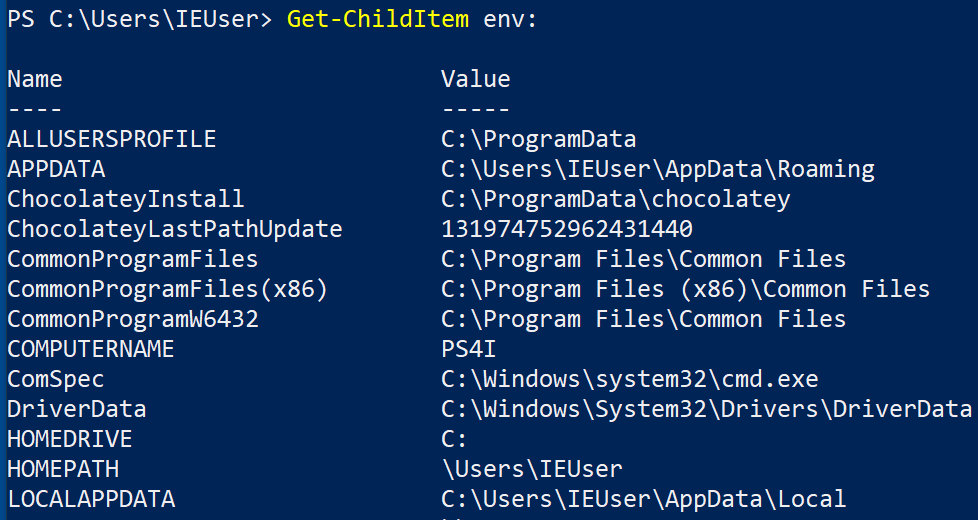 One of the environment variables you will see used in PowerShell often is TEMP, which is the path to the temporary directory.The env drive is implemented is such a way that you can refer to it using the following short hand. This makes it very convenient to use.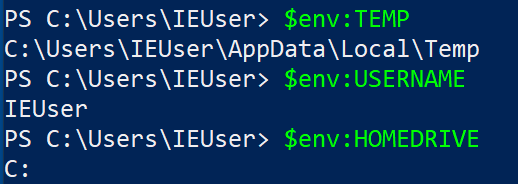 PowerShell ProfileThe profile variable contains the path to a PowerShell script to be run every time a new PowerShell command shell is started. By default, the profile file does not exist, therefore nothing extra is executed when PowerShell starts. However, you can create this file and add things to it, such as your custom aliases that you want to always be available.In the example below, we create a simple PowerShell profile to add our Get-Date alias, and then use it to print the date on the screen in any future PowerShell sessions that we start.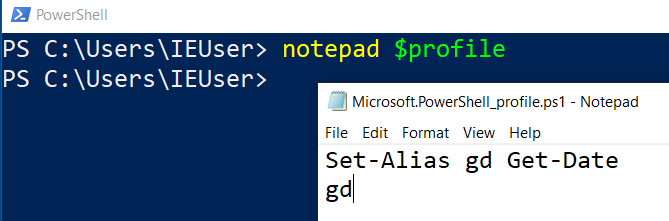 Save your new profile in notepad and then start a new PowerShell session to see the effect.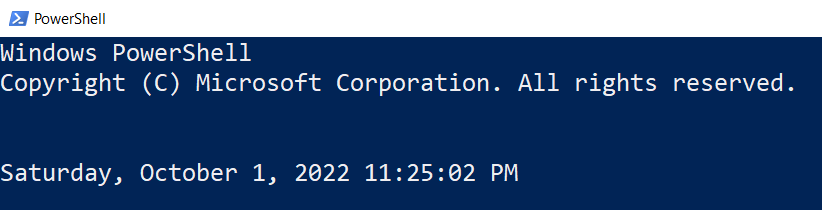 Now that you’ve run several commands, experiment with the history feature by using the arrow keys to go back through your previously executed commands. Use ctrl + R and start typing part of a command you ran previously to find it in your history. Press ctrl + R again if the wrong version of the command you are looking for is matched.Execution PolicyPowerShell utilizes an Execution Policy to help users avoid unintentionally running a script. The four policies are as follows:BypassRestrictedUnrestrictedRemoteSignedAllSignedDefaultUndefinedThe default execution policy for Windows 10 clients is Restricted but for some reason the Microsoft test VMs for our labs has it set to RemoteSigned.Use the Get-ExecutionPolicy command to list the current policy settings.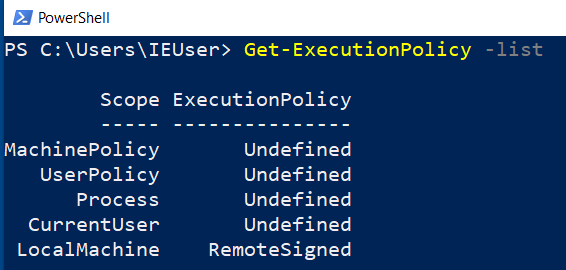 Try running the BasicScript from the class samples directory. Then set the execution policy to block script execution. Finally, use the Bypass flag to subvert this protection mechanism on the fly.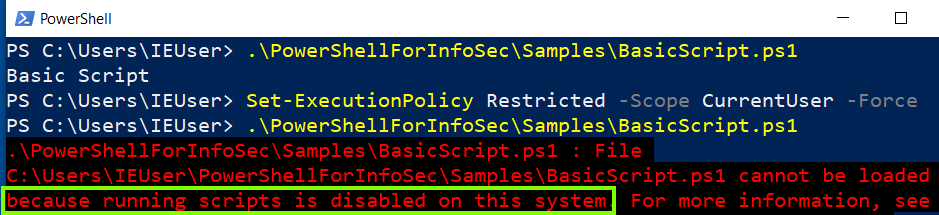 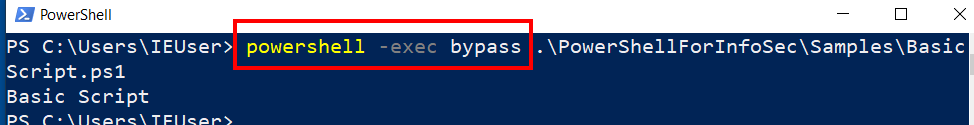 In our lab environment, we don’t need to fight with the execution policy setting but here is the link to 15 ways to bypass PowerShell execution policy if you find yourself in need of that in the future. Remember that the execution policy should not be relied upon for blocking purposeful execution of malicious code.This completes the PowerShell exploration lab. Hopefully you learned something new and are ready to learn some more about PowerShell in the coming lectures and labs.